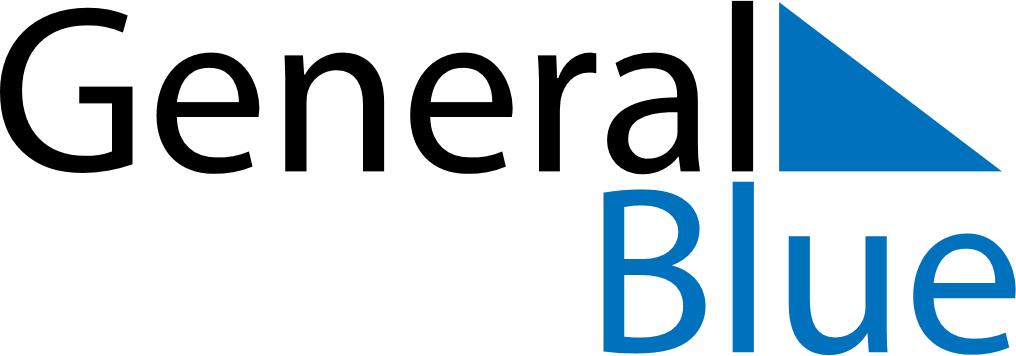 Zambia 2025 HolidaysZambia 2025 HolidaysDATENAME OF HOLIDAYJanuary 1, 2025WednesdayNew Year’s DayMarch 9, 2025SundayWomen’s DayMarch 12, 2025WednesdayYouth DayApril 18, 2025FridayGood FridayApril 21, 2025MondayEaster MondayMay 1, 2025ThursdayLabour DayMay 25, 2025SundayAfrican Freedom DayMay 26, 2025MondayAfrican Freedom Day (substitute day)July 7, 2025MondayHeroes’ DayJuly 8, 2025TuesdayUnity DayAugust 4, 2025MondayFarmers’ DayOctober 24, 2025FridayIndependence DayDecember 25, 2025ThursdayChristmas Day